Einreichung der Masterarbeit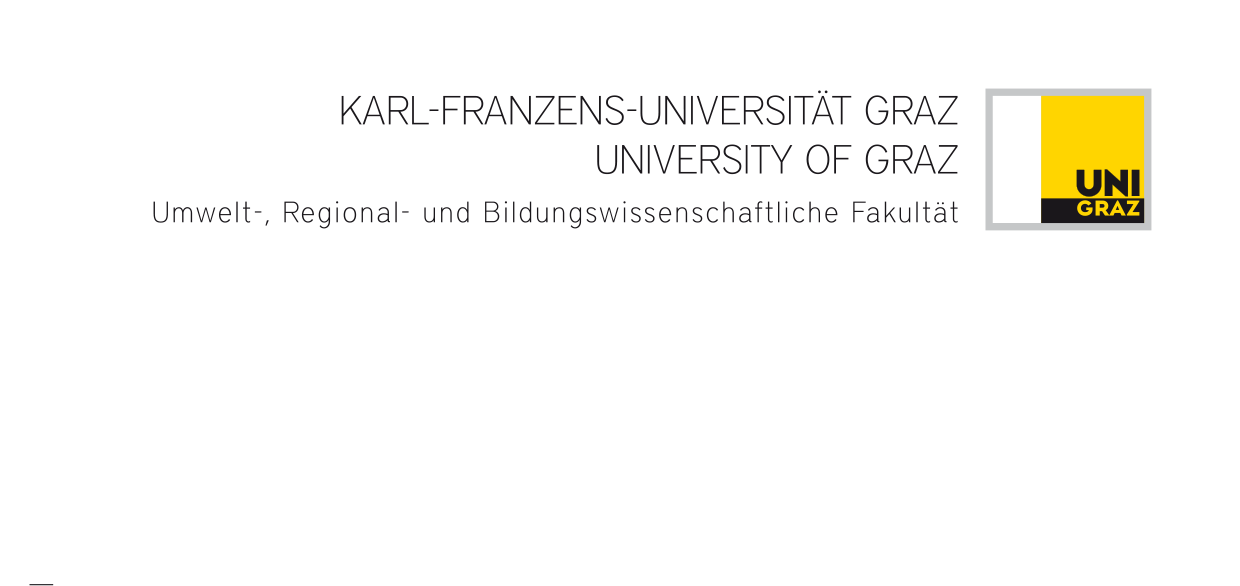 gemäß §27 (7), Satzung der KFU Graz, studienrechtliche BestimmungenDer deutsche Titel der Masterarbeit lautet1:Der englische Titel der Masterarbeit lautet:Name der Betreuerin / des Betreuers:      Name der Co-Betreuerin / des Co-Betreuers (optional):      Eingereicht am Institut für:          Folgende Unterlagen sind beizulegen:2 identische Exemplare der Magister- bzw. Masterarbeit (fest gebunden)Je 3 Kurzzusammenfassungen in deutscher und englischer Sprache (max. 2000 Zeichen inkl. Leerzeichen; nicht eingebunden)Aktuelles Studienbuchblatt bzw. StudienzeitbestätigungFolgende Fristen sind jedenfalls einzuhalten:Zeitraum zwischen vollständiger Einreichung (ab Plagiatsprüfung) und kommissioneller Abschlussprüfung: min. 4 WochenAnmeldung zur kommissionellen Abschlussprüfung: min. 2 Wochen vor PrüfungsterminVerfügung der (Vize-) Studiendekanin / des (Vize-) Studiendekans:Die Magister- bzw. Masterarbeit wird       zur Beurteilung zugeteilt.Graz, am ________________				            _____________________________________							   	        (Unterschrift der/des (Vize-)Studiendekans/in)Eidesstattliche Erklärung2Ich erkläre ehrenwörtlich, dass ich die vorliegende Masterarbeit selbständig angefertigt und abgefasst, und jene Personen sowie Institutionen, die am Zustandekommen der Forschungsdaten beteiligt waren, namentlich genannt habe. Ich versichere, dass ich andere als die angegeben Quellen und Hilfsmitteln nicht verwendet und die wörtlich oder inhaltlich übernommen Stellen als solche kenntlich gemacht habe. Weiterhin versichere ich, dass die Dissertation sowie die ihr zu Grunde liegenden Studien den Regeln der guten wissenschaftlichen Praxis entsprechen. Diese Masterarbeit wurde bisher in gleicher oder ähnlicher Form keiner anderen inländischen oder ausländischen Prüfungsbehörde vorgelegt. Abschließend versichere ich, dass die vorliegende gedruckte Fassung der elektronischen Version entspricht.Ihre Abschlussarbeit wird entsprechend § 86 UG in Verbindung mit der Verordnung des Rektorats über die Einreichung, die Archivierung und die elektronische Bereitstellung von Masterarbeiten, Diplomarbeiten sowie Dissertationen sowie dem Satzungsteil Studienrecht von der Universität Graz elektronisch verarbeitet. Unbeschadet Ihrer Rechte im Studien- sowie Urheberrecht verfolgt die Universität Graz eine Open Access Politik im Hinblick auf die Veröffentlichung wissenschaftlicher Arbeiten. Insofern werden Sie drauf aufmerksam gemacht, dass Sie Ihre Abschlussarbeit im Repositorium der Universität Graz und damit elektronisch im Internet veröffentlichen können. Weiters können Sie der Universität Graz eine freiwillige Werknutzungsbewilligung und das nicht ausschließliche und unentgeltliche Recht einräumen die Abschlussarbeit unentgeltlich und zeitlich unbegrenzt elektronisch zu speichern, gemäß § 15 UrhG zu vervielfältigen und gem. § 18a UrhG der Öffentlichkeit digital zur Verfügung zu stellen, sowie für die Langzeitarchivierung und die Anwendung von Text- und Datamining und web-harvesting zur Verfügung zu stellen. Damit verbunden ist auch eine Indizierung der Abschlussarbeit durch Suchmaschinen wie etwa Google oder Firefox. Informationen zum Datenschutz finden Sie unter https://www.uni-graz.at/de/datenschutzerklaerung/Studienrichtung: Studienrichtung: Name:	     Matrikelnummer:      Telefon:      E-Mail:      Graz, am ___________________________________(Unterschrift der/des Studierenden)Graz, am _________________________________________________(Unterschrift der/des Studierenden)Graz, am _________________________________________________(Unterschrift der/des Studierenden)